Figures à 2DFigures à 2D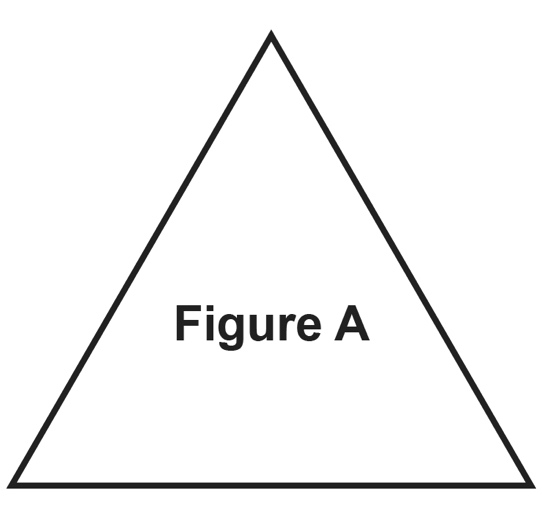 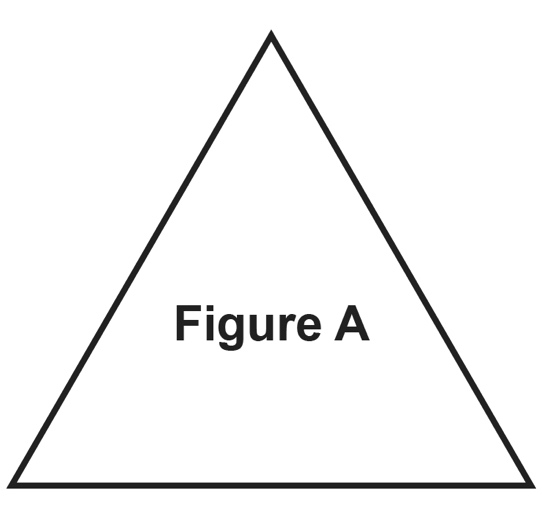 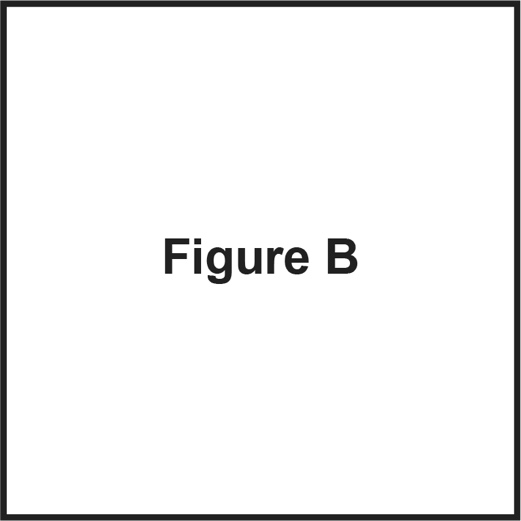 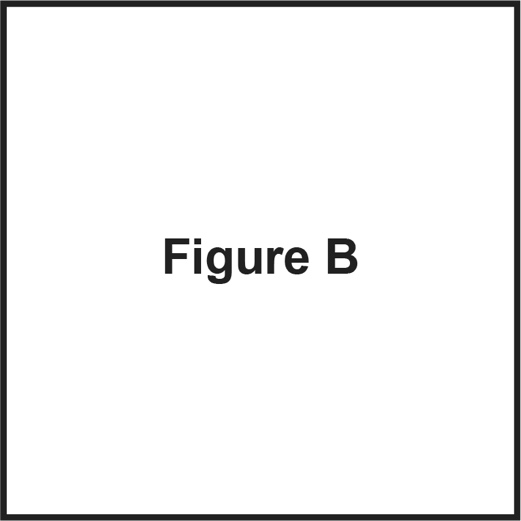 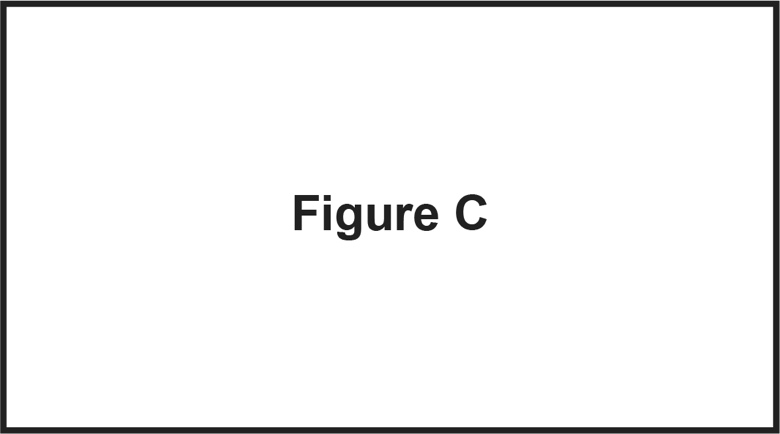 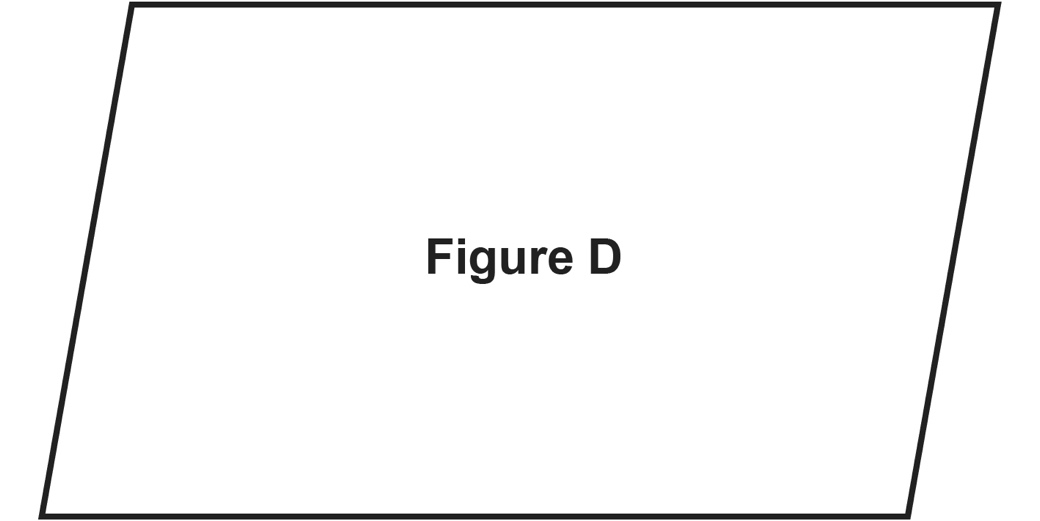 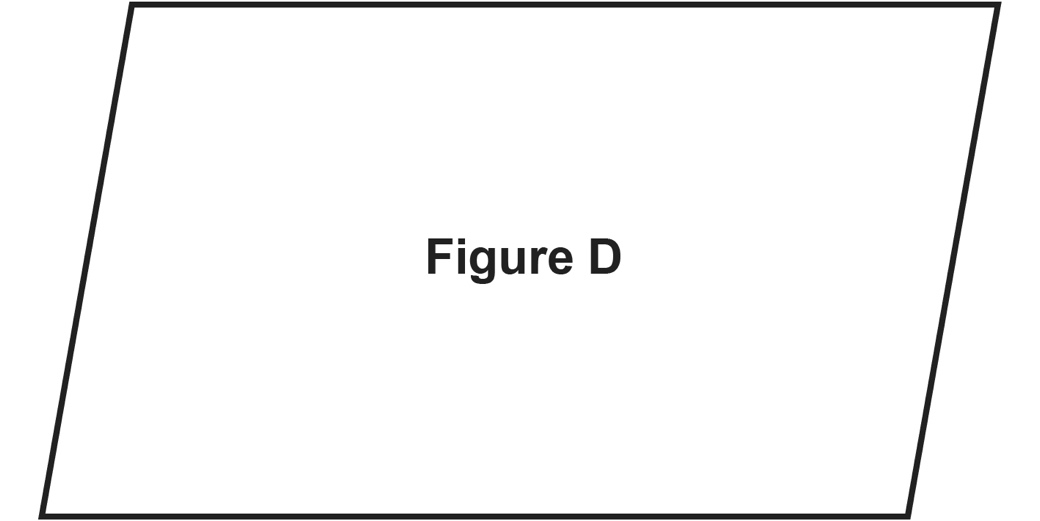 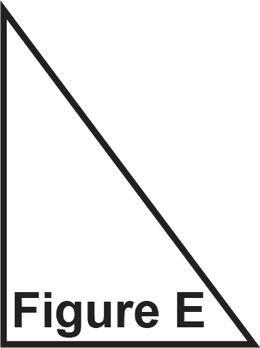 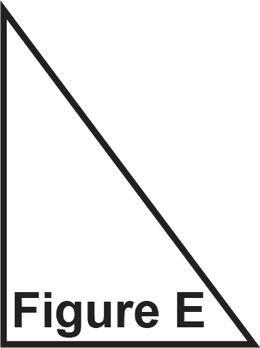 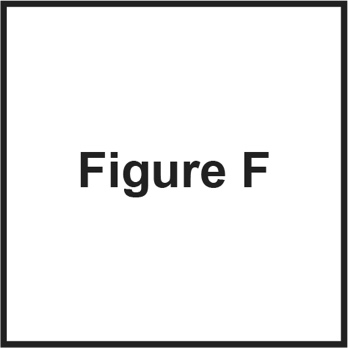 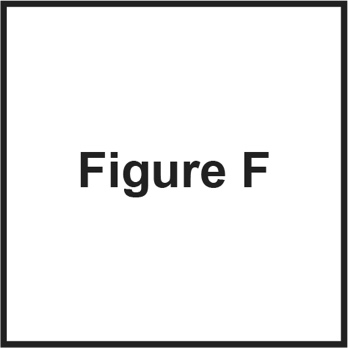 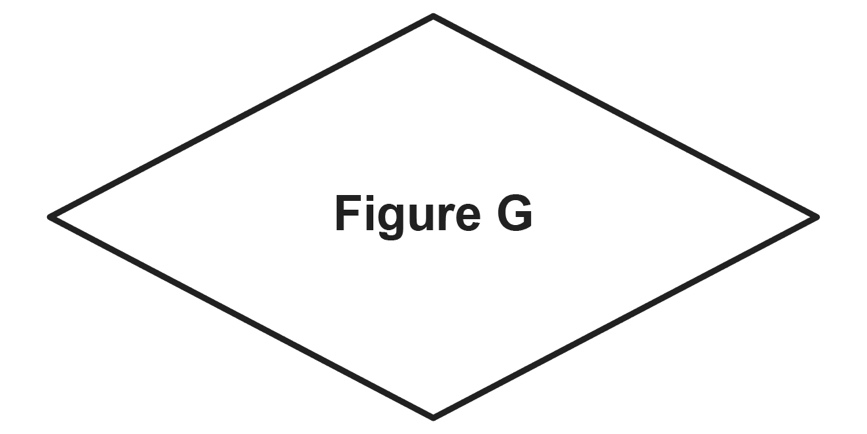 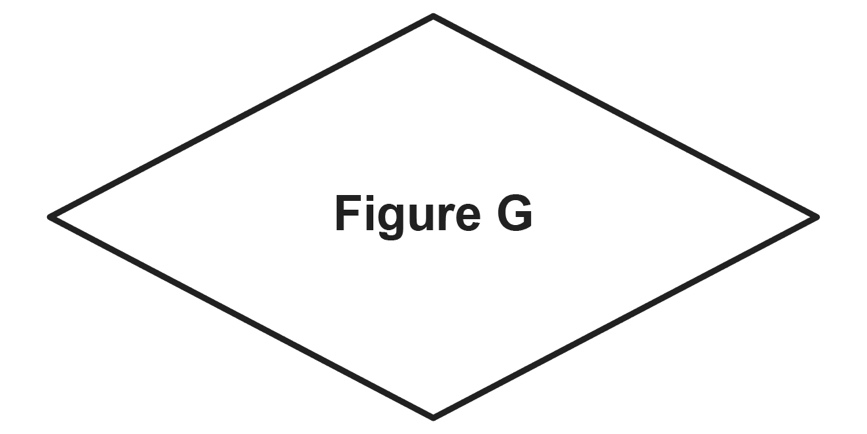 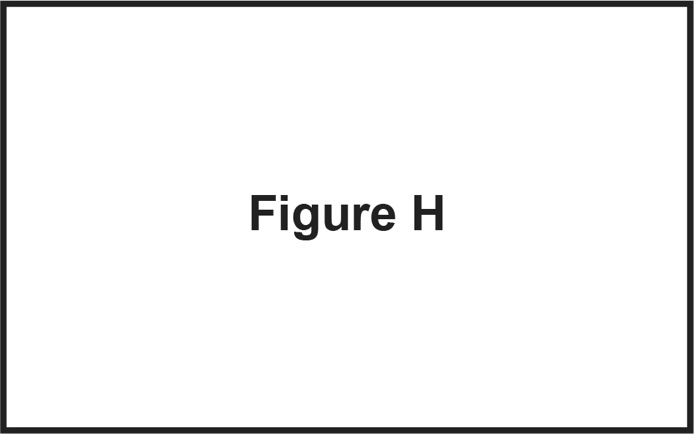 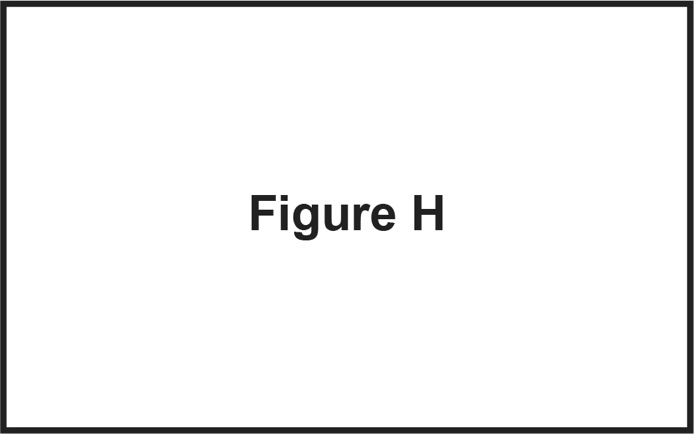 